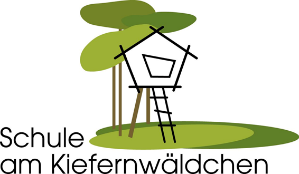 Am Kiefernwäldchen 2 in 64347 Griesheim Tel:  06155-604211Wir suchen ab sofort Verstärkung für den Vertretungsfall!Sie sind Lehramtsstudent/in oder Student/in der sozialen Arbeit oder Pädagogik? Dann bewerben Sie sich als Vertretungslehrkraft (Programm „Verlässliche Schule“) für die Schule am Kiefernwäldchen.
Sie werden bei Bedarf für fehlende Lehrkräfte im Unterricht eingesetzt.Die Vergütung beträgt pro Vertretungsstunde: 15,00 € ohne Schulpraktikum bzw. 20,00 €  mit Schulpraktikum im Rahmen eines Minijobs.Bewerbungen einfach per Mail an: sak_griesheim@schulen.ladadi.de
oder telefonisch unter 06155-604211
Wir vereinbaren dann ein Kennenlerngespräch.